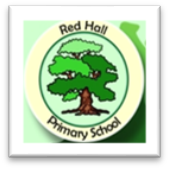 RED HALL PRIMARY SCHOOL							Asthma PolicyRationaleThere is no legal or contractual duty on teachers, administrative staff or support staff to administer medication or supervise a pupil taking medication.  It is a purely voluntary role.At Red Hall Primary we take seriously our duty of care and consent to administer medication, subject to the conditions set out in this policy.  This policy sets out general guidance but each case will be dealt with on its own merits.This document is a statement of the aims, principles and strategies used for supporting pupils with Asthma within our school. The policy aims to take into account diversity and provide equality of opportunity. This policy is supported by the Health and Safety and Administration of Medication policies.This policy applies to all pupils in school which includes our two year old provision and nursery.DefinitionWe understand Asthma to be a condition which causes the airways in the lungs to narrow, making it difficult to breathe.  Sudden narrowing produces an attack.Asthma sufferers have almost continuously inflamed airways and are therefore particularly sensitive to a variety of triggers or irritants.  These include:viral infections ( especially colds )allergies ( e.g. grass pollen, furry or feathery animals )exercisecold weather, strong winds or sudden changes in temperature;excitement or prolonged laughingnumerous fumes e.g. from glue, paint, tobacco smoke.We are aware that psychological stress may sometimes make symptoms worse.AimsThe school:Welcomes all pupils with AsthmaEnsures that pupils with Asthma can and do participate fully in all aspects of school life,  including art lessons, PE, Science, visits, outings and other out of school activitiesRecognises that pupils with Asthma need immediate access to reliever inhalers at all timesKeeps records of all pupils with Asthma and medicines they takeEnsures that the whole school environment, including the physical, social, sporting and educational environment is favourable to pupils with AsthmaEnsures that all pupils understand AsthmaEnsures that all staff who come into contact with pupils with Asthma know what to do in an Asthma attackWill work in partnership with all interested parties to ensure that the policy is planned, implemented and maintained successfully.Asthma MedicinesAll inhalers must be prescribed by a doctor, and must have the medical instructions, including dosage, attached to the inhalers.  Inhalers are kept in the classroom and are stored by the class teacher.  All inhalers should come with a spacer device to ensure efficient administration of the dose.School staff are not required to administer medicines to pupils (except in an emergency). All school staff will let pupils take their own medicines when they need to in the presence of an adult.Record KeepingAt the beginning of each school year or when a child joins the school, parents/carers are asked if their child has any medical conditions including Asthma.  All parents/carers of children with Asthma are consequently sent an Asthma UK School Asthma Card to give to their child’s doctor to complete. Parents/carers are asked for them to be returned to school. From this information the school keeps an Asthma register for all school staff.  Each department keeps an accurate record of when children take their medication.  School Asthma Cards are sent to the parents/carers of children with Asthma on an annual basis to update.  Parents/carers are also asked to update or exchange the card for a new one if their child’s medicine, or how much they take, changes during the year.Exercise and ActivityTaking part in sports, games and activities is as essential part of school life for all our pupils. All teachers know which children in their class have Asthma.  Pupils with Asthma are encouraged to participate fully in PE lessons. All teachers remind pupils whose Asthma is triggered by exercise to take when needed reliever inhaler during the lesson, and to thoroughly warm up and down before and after the lessonOut of Hours SportAll pupils at Red Hall Primary are encouraged to participate in after school clubs.  Teachers and out-of-hours school sport coaches are aware of the potential triggers for pupils with Asthma when exercising. Children and staff follow the same procedures as outlined in the previous section.School EnvironmentWithin Red Hall Primary we ensure the school environment is favourable to pupils with Asthma. Our school has a non-smoking policy.  The school does not use chemicals in science and art lessons that are potential triggers for pupils with Asthma. The school does not allow pupils to use spray deodorants. Special Educational NeedsAs a school we recognise that it is possible for pupils with Asthma to have special educational needs due to their Asthma. If a pupil is missing a lot of time at school or is always tired because their Asthma is disturbing their sleep at night, the class teacher will initially talk to the parents/carers to work out how to support the child.  If appropriate, the teacher will then talk to the school nurse and Inclusion Manager about the pupil’s needs.Asthma AttacksAll staff who come into contact with pupils with Asthma know what to do in the event of an Asthma attack.Ensure that the reliever inhaler is taken immediately. Whenever possible, allow medication to be taken where the attack has occurred.Stay calm and reassure the child. Stay with the child until the attack is resolved.Help the child to breathe by encouraging them to breathe as slowly and deeply as possible.After the attack and as soon as they feel better, the child can return to normal school activities.The child’s parents must be informed of the attack immediately.Emergency situationCall the ambulance urgently if:The reliever has not effect after 10-15 minutesThe child is distressed or unable to talk.The child is getting exhausted.You have any doubts at all about the child’s condition.Red Hall Primary School, Headingley Crescent, Darlington, Co Durham, DL1 2ST                                                                                                              Tel: 01325 254770www.redhallprimary-darlington.co.ukEmail:admin@redhall.darlington.sch.ukDear Parent/GuardianRe: School Asthma CardThank you for informing us of your child’s Asthma.  As part of accepted good practice and with advice from the Department for Education and Skills, Asthma  and the school’s governing bodies, our school has recently established a new School Asthma Policy for use by all staff.As part of this new policy, we are asking all parents and cares of children with Asthma to help us by completing a school Asthma card for their child/children.  Please take this card to your child’s doctor/Asthma nurse to fill in and return it to the school as soon as possible.The completed card will store helpful details about your child’s current medicines, triggers, individual symptoms and emergency contact numbers.  The card will help school staff to better understand your child’s individual condition.Please make sure the card is regularly checked and updated by your child’s doctor or Asthma nurse and the school is kept informed about changes to your child’s medicines, including how much they take and when.I look forward to receiving your child’s completed school Asthma card.Thank you for your help.Yours sincerelyMs Julie DavidsonHeadteacherDocument HistoryDocument HistoryOriginally Written:May 2016Updated:June 2018By:DH and LKAdditional guidance added:Approved by Governing Body:May 2016Approved by Governing Body:Approved by Governing Body:Next Review Date:June 2020 or sooner if required